CURRICULUM VITAE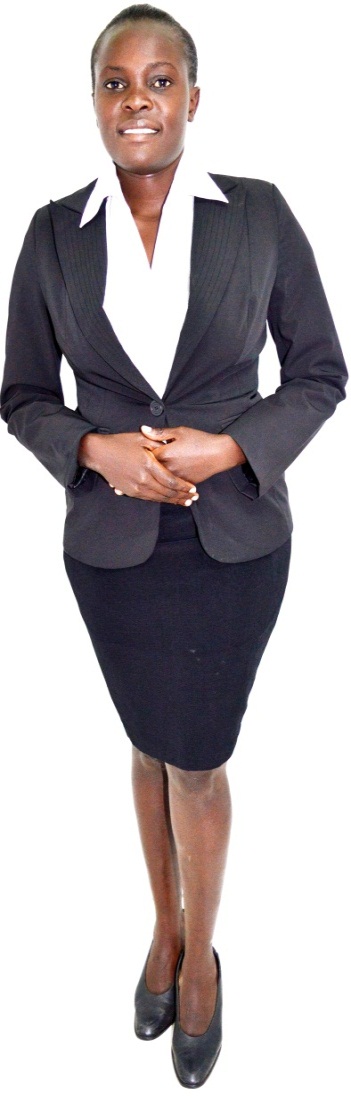 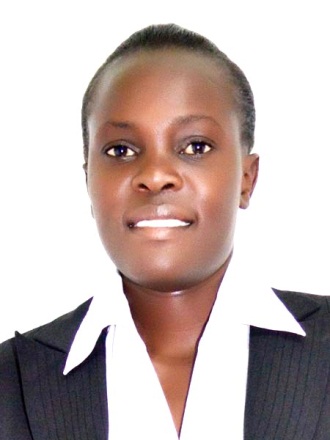 PERSONAL DETAILSName			: 	JacinterEmail                          :             Jacinter.335653@2freemail.com  Gender			:	FemaleNationality		: 	KenyanMarital Status		:	singleReligion		: 	ChristianOBJECTIVE To work in a position that demands initiative and interpersonal skills to build teamwork and enable me to utilize and incorporate my experience and professional skills.EDUCATIONAL BACKGROUND2013				Star College				Accounting Technician Certificate2014				Nairobi Aviation College				Diploma in Air Travel OperationDiploma in Foundation, Air Travel and Tourism IATA2008 – 2011 			Owiro Akoko Secondary School 				Kenya Certificate of Secondary Education1998 – 2006			Migori Primary School				Kenya Certificate of Primary EducationWORKING EXPERIENCE2015 to Date		: Panari Hotel                                      Position: Waitress   Duties and responsibilitiesWelcoming customers to their tables, when they arrive, seating them and taking their order(s)Serving food and/or beverages Clearing used cutlery and table linens and replacing table setting when the guest leaveChecking with guest to ensure that they enjoy their meal(s).Removing dishes from tables or counters and taking them for cleaningStocking service areas with supplies such as coffee, food, table wears and linensPreparing and itemizing the dinner billsEnsuring high standards of hygiene at all timeHOBBIESTravellingSwimmingSocializingReading